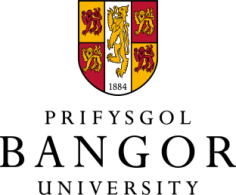 WORK PLACEMENT - AUTHORISATION FORMWORK PLACEMENT - AUTHORISATION FORMWORK PLACEMENT - AUTHORISATION FORMWORK PLACEMENT - AUTHORISATION FORMWORK PLACEMENT - AUTHORISATION FORMWORK PLACEMENT - AUTHORISATION FORMName of PlacementDate of Placement FromTo School/DepartmentPlease tick one option :Please tick one option :Please tick one option :Please tick one option :Please tick one option :Please tick one option :We are willing to accept the above named for work placementWe are willing to accept the above named for work placementWe are willing to accept the above named for work placementWe are willing to accept the above named for work placementWe are willing to accept the above named for work placementWe are unable at this time to accept this work placementWe are unable at this time to accept this work placementWe are unable at this time to accept this work placementWe are unable at this time to accept this work placementWe are unable at this time to accept this work placementIf yes which member of staff will they be responsible to :If yes which member of staff will they be responsible to :If yes which member of staff will they be responsible to :If yes which member of staff will they be responsible to :If yes which member of staff will they be responsible to :If yes which member of staff will they be responsible to :Authorised by (Print Name)SignedDatePLEASE NOTE: Where a College or Central Department chooses to accept children on work experience it is essential that the relevant Head of College or Central Department undertakes a risk assessment and establishes local arrangements to ensure the requirements of the risk assessment and this Policy are met.Anyone organising such an event should consult the University’s Child Protection Policy and the Health and Safety Policy Note: Young Persons at Work for further guidance.PLEASE NOTE: Where a College or Central Department chooses to accept children on work experience it is essential that the relevant Head of College or Central Department undertakes a risk assessment and establishes local arrangements to ensure the requirements of the risk assessment and this Policy are met.Anyone organising such an event should consult the University’s Child Protection Policy and the Health and Safety Policy Note: Young Persons at Work for further guidance.PLEASE NOTE: Where a College or Central Department chooses to accept children on work experience it is essential that the relevant Head of College or Central Department undertakes a risk assessment and establishes local arrangements to ensure the requirements of the risk assessment and this Policy are met.Anyone organising such an event should consult the University’s Child Protection Policy and the Health and Safety Policy Note: Young Persons at Work for further guidance.PLEASE NOTE: Where a College or Central Department chooses to accept children on work experience it is essential that the relevant Head of College or Central Department undertakes a risk assessment and establishes local arrangements to ensure the requirements of the risk assessment and this Policy are met.Anyone organising such an event should consult the University’s Child Protection Policy and the Health and Safety Policy Note: Young Persons at Work for further guidance.PLEASE NOTE: Where a College or Central Department chooses to accept children on work experience it is essential that the relevant Head of College or Central Department undertakes a risk assessment and establishes local arrangements to ensure the requirements of the risk assessment and this Policy are met.Anyone organising such an event should consult the University’s Child Protection Policy and the Health and Safety Policy Note: Young Persons at Work for further guidance.PLEASE NOTE: Where a College or Central Department chooses to accept children on work experience it is essential that the relevant Head of College or Central Department undertakes a risk assessment and establishes local arrangements to ensure the requirements of the risk assessment and this Policy are met.Anyone organising such an event should consult the University’s Child Protection Policy and the Health and Safety Policy Note: Young Persons at Work for further guidance.Please return to:E-mail:Jamie Herbertpth23tpg@bangor.ac.ukJamie Herbertpth23tpg@bangor.ac.ukJamie Herbertpth23tpg@bangor.ac.ukJamie Herbertpth23tpg@bangor.ac.ukJamie Herbertpth23tpg@bangor.ac.uk